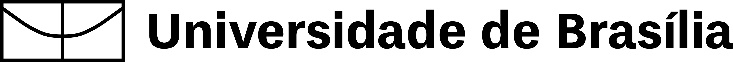 EDITAL N° 01/2022 - SELEÇÃO DE EQUIPE DE PROJETO - INFRA/FAURESULTADO FINAL – Publicado em 25/03/2022MODALIDADECANDIDATOSPONTUAÇÃOSITUAÇÃO1. Pesquisador Sênior, vinculado a UnBJOÃO DA COSTA PANTOJA200APROVADO(A)2. Pesquisador com título de mestrado, vinculado a UnBNAIARA GUIMARÃES DE OLIVEIRA PORTO200APROVADO(A)2. Pesquisador com título de mestrado, vinculado a UnBYAGO WILTON PACHECO MARTINATTI170APROVADO(A)3. Pesquisador com título de graduação, vinculado a UnBÂNGELO ADELFO PINHEIRO COSTA155CLASSIFICADO(A)3. Pesquisador com título de graduação, vinculado a UnBIBERÊ PINHEIRO DE OLIVEIRA191APROVADO(A)3. Pesquisador com título de graduação, vinculado a UnBERIK FILIPE ALVES DUTRA 170APROVADO(A)3. Pesquisador com título de graduação, vinculado a UnBSARA PRADO NOVAIS MOURA 134CLASSIFICADO(A)4. Alunos de graduação e com experiência e conhecimentos técnicos necessários, vinculado a UnBISABELA SANTOS GUSHIKEM135APROVADO(A)4. Alunos de graduação e com experiência e conhecimentos técnicos necessários, vinculado a UnBJEAN ADALTO FERREIRA DOS SANTOS120CLASSIFICADO(A)4. Alunos de graduação e com experiência e conhecimentos técnicos necessários, vinculado a UnBLAEL MEDRADO SANTIAGO160APROVADO(A)CANDIDATO(S) QUE NÃO COMPARECERAM À ENTREVISTAJENIFFER DIAS EVANGELISTAAVALIADORESCARGOAUGUSTO CÉSAR OLIVEIRA DIASSECRETÁRIO DE INFRAESTRUTURALEONARDO DE OLIVEIRA PIRILLO INOJOSADIRETOR DO CEPLANMATHEUS GREGÓRIO KAMINSKIDIRETOR DA DIRETORIA DE OBRAS